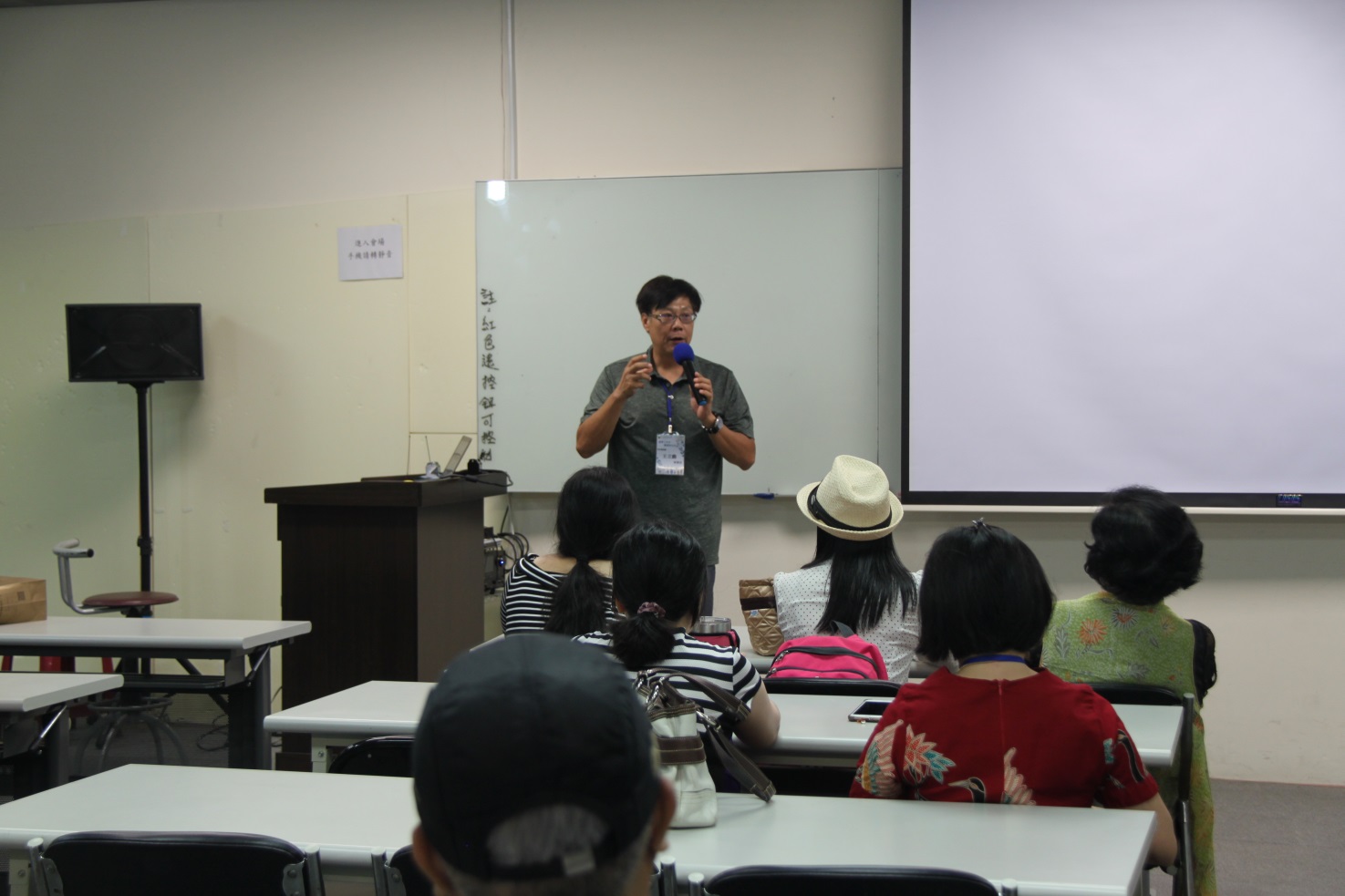                                   研發長致詞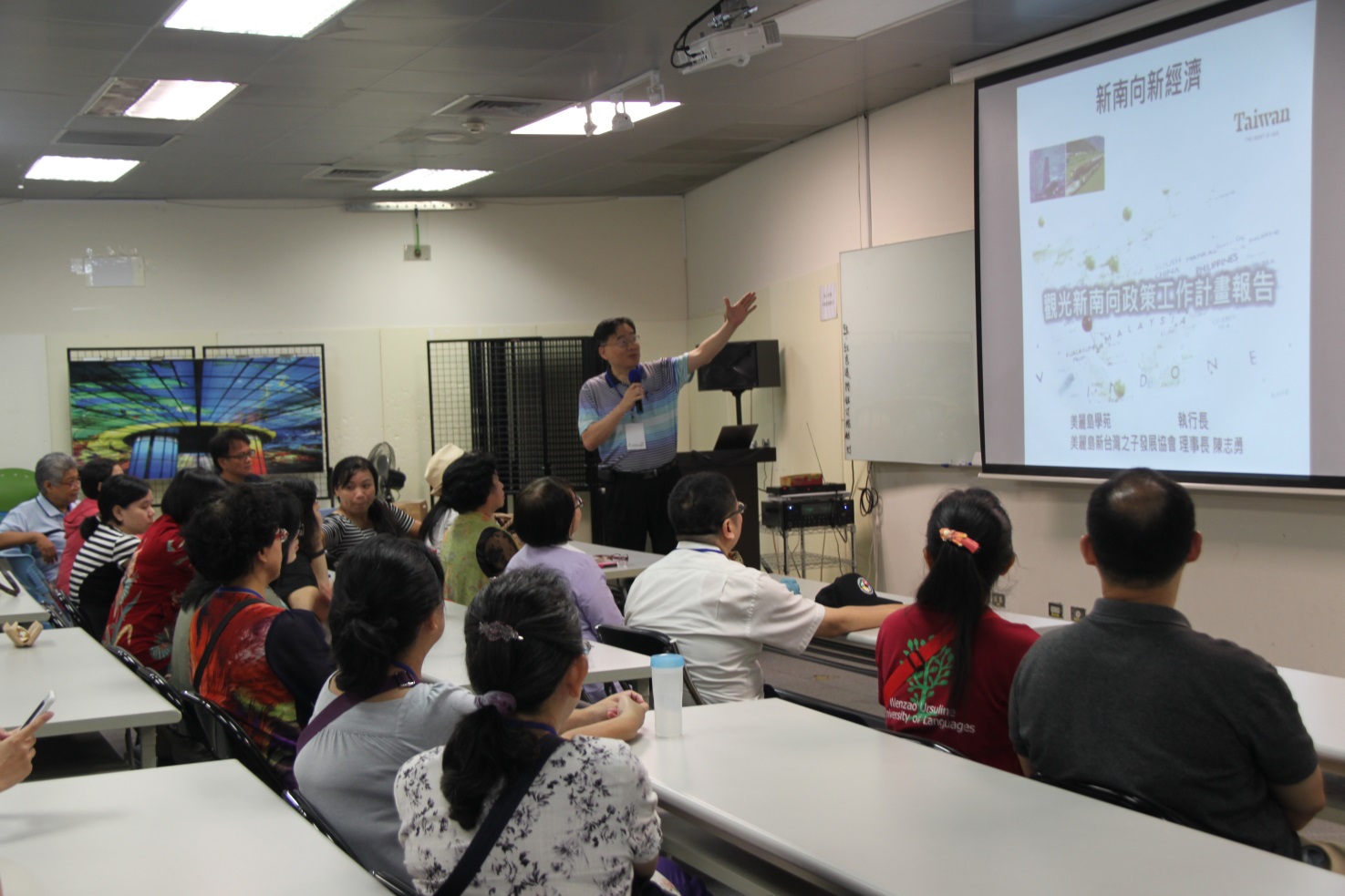                            新南向計畫說明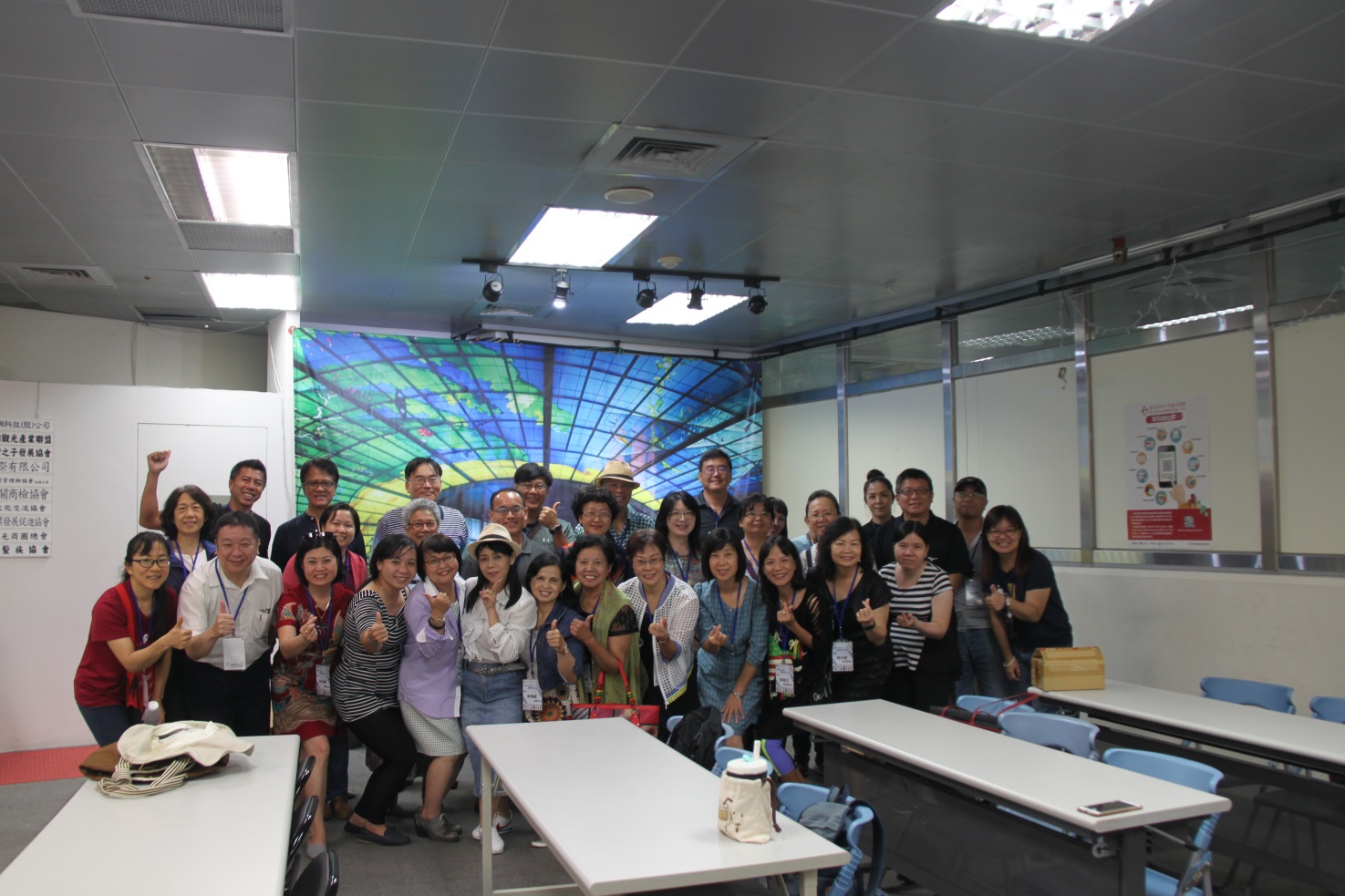                                   參與人員大合照